Couper et Coller les images au bon endroit :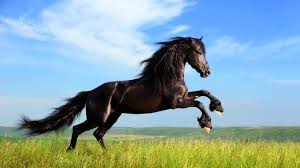 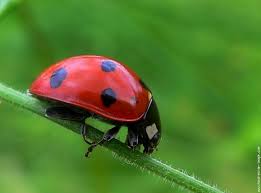 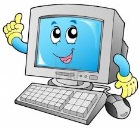 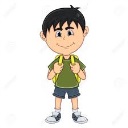 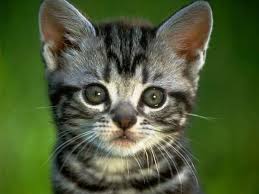 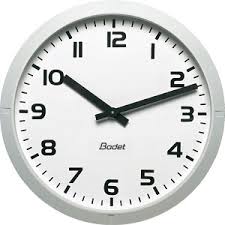 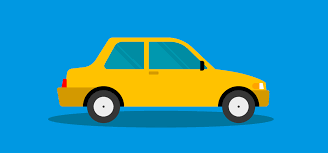 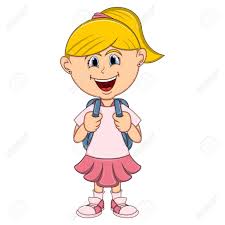 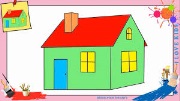 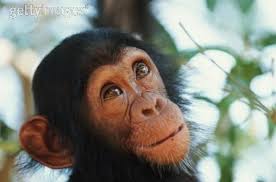 Un ordinateurUne petite filleUne jolie coccinelleUne horlogeUn petit chatonUn petit singeUn chevalUne maisonUne voitureUn petit garçon